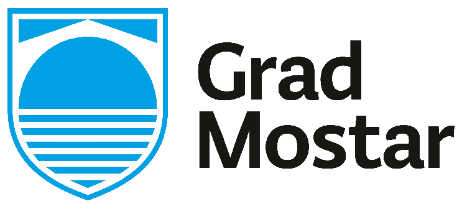 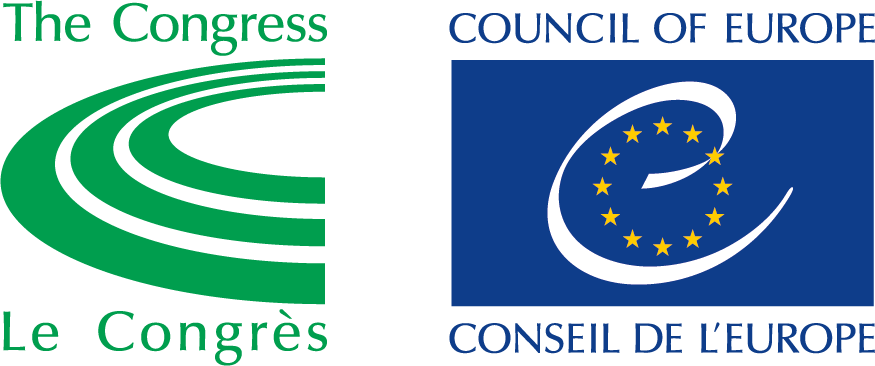 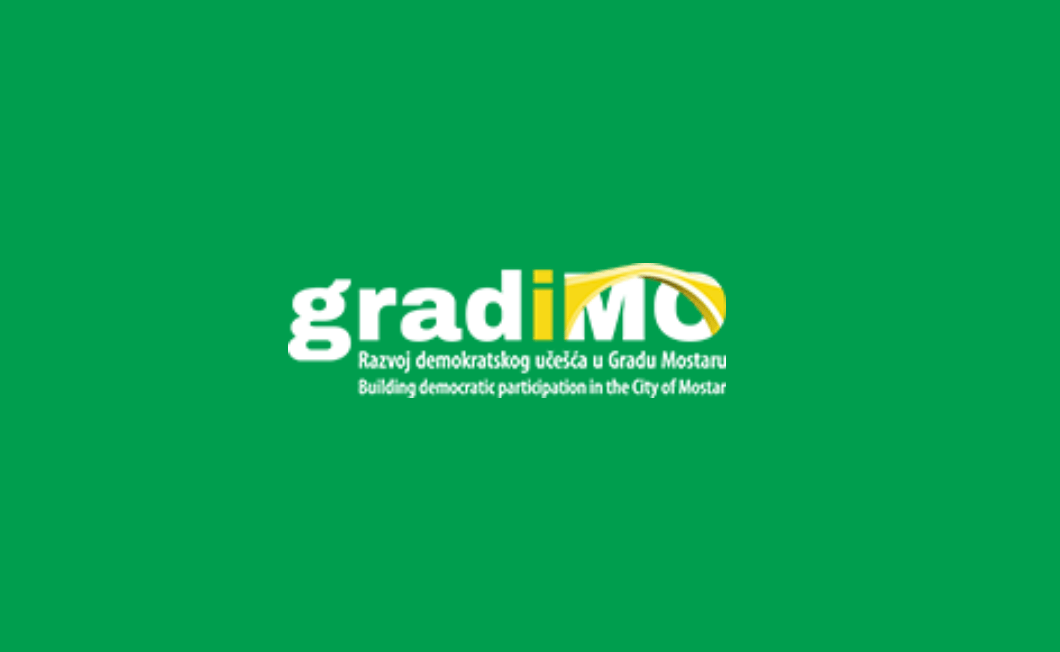 KONKURSPOZIV ZA SUDJELOVANJE NEVLADINIH ORGANIZACIJA, ORGANIZACIJA CIVILNOG DRUŠTVA I NEFORMALNIH GRUPA S PROSTORA GRADA MOSTARA U NADZORNOM TIMU PROJEKTA„INOVIRANJE DEMOKRATSKOG SUDJELOVANJA NA LOKALNOJ RAZINI U BOSNI I HERCEGOVINI „ U sklopu projekta „Inoviranje demokratskog sudjelovanja na lokalnoj razini u Bosni i Hercegovini“ kojeg sprovodi Kongres lokalnih i regionalnih vlasti Vijeća Europe a u sklopu Akcionog plana Vijeća Europe za Bosnu i Hercegovinu za razdoblje od 2022-2025 godine, Grad Mostar uz stručnu i financijsku potporu Vijeće Europe organizira 2. Skupštinu građana Grada Mostara.  Riječ je o deliberativnom proces, koji će se organizirati u obliku Skupštine građana, što će  omogućiti skupini od 40 nasumično odabranih građana (a koja skupina predstavlja demografski sastav Grada Mostara) da raspravljaju na temu: „Turisti ostaju kratko u Mostaru i tako ne donose značajniji prihod Gradu. Kako možemo postići da turisti u Mostaru borave duže i time doprinesu gospodarskom razvitku Grada Mostara?“Za više informacija molimo posjetite stranicu www.mostargradimo.baPredmet poziva: Koordinacijski tim poziva zainteresirane nevladine organizacije, organizacije civilnog društva i neformalne grupe s prostora Grada Mostara da se prijave za sudjelovanje  u projektu kroz specifično kreirano radno tijelo koje ima mandat osigurati ispravno i legitmno sprovođenje deliberatovnog procesa u Mostaru. Nadzorni tim će se sastojati od: 1 predstavnik Ureda gradonačelnika (kojeg kandidira gradonačelnik);predstavnici svih političkih grupa u Gradskom vijeću Grada Mostara (po jedno mjesto za svaku stranku/koalicijsku grupu gradskog vijeća, koje su same grupe odabrale);2 predstavnika akademske zajednice  (rektori Univerziteta/Sveučilišta u Mostaru kandidiraju 2 predstavnika);predstavnici NVO-a (isti broj kao i ukupan broj predstavnika javnih vlasti, dvotrećinski izabrani preferencijalnim glasanjem među kandidatima iz NVO-a, jednotrećinski slučajnim odabirom);u Nadzorni tim može se dodati i stručnjak za deliberativnu demokraciju Uloga Nadzornog tima: Nadzorni tim nadgleda skupštinski proces kako bi osigurao da se Skupština pridržava standarda koji su propisani Pravilnikom o radu Skupštine. Nadzorni tim će nadgledati sprovođenje deliberativnog procesa i provjeravati da se standardi i pravila Skupštine poštuju tijekom deliberacije na izabranu temu.Nadzorni tim će se povremeno sastajati, s planiranim prvim sastankom u 9. mjesecu 2023. godine. Uvjeti selekcijeSvaka nevladina organizacija, organizacija civilnog društva kao i neformalna grupa s prostora Grada Mostara može predložiti jednog člana za sudjelovanje u Nadzornom timu. Nevladina organizacija, organizacija civilnog društva ili neformalna grupa koja želi predložiti svog kandidata treba pružiti dokaz da su njene aktivnosti vezane za Grad Mostar,  u jednoj ili više dolje navedenih oblasti: 1.    Tema deliberacije - Turisti ostaju kratko u Mostaru i tako ne donose značajniji prihod Gradu.Kako možemo postići da turisti u Mostaru borave duže i time doprinesu gospodarskom razvitku Grada Mostara?“2.    Građanska participacija 3.    Zagovaranje u lokalnim zajendicama Ukoliko predlagač ne ispunjava gore navedene kriterije, prijava će se smatrati nevažećom.    Procedura selekcijeSelekciju organizira Koordinacijski tim. Ukoliko broj prijava bude manji ili jednak predviđenom broju mjesta dodijeljenih nevladinim organizacijama, organizacijama civilnog društva i neformalnim grupama, sve prijave će automatski biti prihvaćene, a ostala mjesta će ostati upražnjena Ukoliko broj prijava premaši broj mjesta predviđen za nevladine organizacije, organizacije civilnog društva i neformalne grupe, predstavnici će biti odabrani u skladu s metodologijom za izbor koju će blagovremeno obznaniti Koordinacijski tim.  Koordinacijski tim će objaviti rezultate konkursa na stranici www. mostargradimo.baSadržaj i način podnošenja prijavePrijava treba sadržavati: Dokaz da organizacija/neformalna grupa djeluje na prostoru Grada Mostara. To je moguće dokazati jednim od sljedećih dokaza: statut organizacije, uvjerenje o registraciji, web stranicom, profilima na društvenim mrežama, izvješćem o aktivnostima na prostoru Mostara, dokazom o članstvu i sl. Opis ciljeva i misije organizacije/neformalne grupe Kontakt i funkciju osobe koja se predlaže za članstvo u Nadzornom timu projekta.Rok podnošenja prijavePrijavu je neophodno dostaviti u roku od sedam (7) dana od dana objave na web stranici (do 30.08.2023. godine), putem e-mail adrese skupstina.gradjana@mostar.ba Sve dodatne informacije vezano za konkurs se mogu dobiti putem e-maila: skupstina.gradjana@mostar.baOva aktivnost je realizovana putem grant podrške Gradu Mostaru a u okviru projekta “Inoviranje demokratskog učešća na lokalnom nivou u Bosni i Hercegovini”  kojeg sprovodi Kongres lokalnih i regionalnih vlasti Vijeća Europe u sklopu Akcionog plana Vijeća  Europe za Bosnu i Hercegovinu 2022-2025. Ova publikacija je realizirana  putem grant podrške Gradu Mostaru  a u okviru projekta “Inoviranje demokratskog učešća na lokalnom nivou u Bosni i Hercegovini” , kojeg sprovodi Kongres lokalnih i regionalnih vlasti Vijeća Europe a u sklopu Akcionog plana Vijeća  Europe za Bosnu i Hercegovinu 2022-2025.  Ovdje izneseni stavovi ni na koji način ne odražavaju službeni stav Vijeća  Europe. .